Document History for: Temporary Traffic Control Signal Compliance Matrix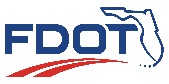 FDOT Traffic Engineering Research Laboratory (TERL) Temporary Traffic Control Signal Compliance MatrixBy signing this form, the applicant declares that he/she has read and understands the provisions of Sections 603 and 990 of the FDOT Standard Specifications for Road and Bridge Construction and all implemented modifications. The requirements listed on this matrix are derived from Sections 603 and 990, and are the basis for determining a product’s compliance and its acceptability for use on Florida’s roads.Date:Applicant’s Name (print):Manufacturer:Item, Model No.:Signature:ID NoSectionRequirementItem Comply? (Yes/No/NA)Comments
(Applicant must provide information as indicated)TERL Evaluation Method1990-7.1Unit meets the physical display and operational requirements of conventional traffic signal described in the MUTCD for portable traffic signals.Provide product literature, specifications, user manual, or similar information that shows the product meets this requirement.Document Review1990-7.1Unit meets the physical display and operational requirements of conventional traffic signal described in the MUTCD for portable traffic signals.Indicate location of requested information in submittal.Document Review2Signal head has three 12 inch vehicular signal indications (Red, Yellow and Green).Provide a statement of conformance in this field.Compliance Matrix Review and Physical Inspection3Assembly is configured with two signal heads for each direction of traffic.Provide a statement of conformance in this field.Compliance Matrix Review and Physical Inspection4The traffic signal head is approved by the Department.Indicate Approved Product List number in this field.Compliance Matrix Review5Signal module is Department approved and installed in each section in accordance with the manufacturer’s permanent directional marking(s), that is, an “Up Arrow”, the word “UP” or “TOP,” for correct indexing and orientation within a signal housing.Provide product literature, specifications, user manual, or similar information that shows the product meets this requirement.Document Review and Physical Inspection5Signal module is Department approved and installed in each section in accordance with the manufacturer’s permanent directional marking(s), that is, an “Up Arrow”, the word “UP” or “TOP,” for correct indexing and orientation within a signal housing.Indicate location of requested information in submittal.Document Review and Physical Inspection6The masts supporting the traffic signal heads are manufactured with the lowest point of the vehicular signal head as follows: 1) Eight feet above finished grade at the point of their installation for “pedestal” type application or; 2) 17 to 19 feet above pavement grade at the center of roadway for “overhead” type application.Provide product literature, specifications, user manual, or similar information that shows the product meets this requirement.Document Review and Physical Inspection6The masts supporting the traffic signal heads are manufactured with the lowest point of the vehicular signal head as follows: 1) Eight feet above finished grade at the point of their installation for “pedestal” type application or; 2) 17 to 19 feet above pavement grade at the center of roadway for “overhead” type application.Indicate location of requested information in submittal.Document Review and Physical Inspection7The yellow clearance interval is programmed three seconds or more; the yellow clearance interval cannot be manually controlled under any condition; it is timed internally by the controller as per Department specifications.Provide product literature, specifications, user manual, or similar information that shows the product meets this requirement.Document Review and Functional Inspection7The yellow clearance interval is programmed three seconds or more; the yellow clearance interval cannot be manually controlled under any condition; it is timed internally by the controller as per Department specifications.Indicate location of requested information in submittal.Document Review and Functional Inspection8The green interval displays a minimum of five seconds before being advanced to the yellow clearance interval.Provide product literature, specifications, user manual, or similar information that shows the product meets this requirement.Document Review and Functional Inspection8The green interval displays a minimum of five seconds before being advanced to the yellow clearance interval.Indicate location of requested information in submittal.Document Review and Functional Inspection9The controller allows for a variable all red clearance interval from 0 to 999 seconds.Provide product literature, specifications, user manual, or similar information that shows the product meets this requirement.Document Review and Functional Inspection9The controller allows for a variable all red clearance interval from 0 to 999 seconds.Indicate location of requested information in submittal.Document Review and Functional Inspection10Portable traffic control signals are either manually controlled or traffic actuated; indicator lights for monitoring the signal operation of each approach are supplied and visible from within the work zone area.Provide product literature, specifications, user manual, or similar information that shows the product meets this requirement.Document Review and Functional Inspection10Portable traffic control signals are either manually controlled or traffic actuated; indicator lights for monitoring the signal operation of each approach are supplied and visible from within the work zone area.Indicate location of requested information in submittal.Document Review and Functional Inspection11When the portable traffic control signals are radio actuated the following apply: 1) the transmitter is FCC Type accepted and does not exceed 1 watt output per FCC, Part 90.17; the manufacturer complies with all “Specific limitations” noted in FCC Part 90.17; and 2) the controller forces the traffic signal to display red toward the traffic approach in case of radio failure or interference.Provide product literature, specifications, user manual, or similar information that shows the product meets this requirement.Document Review11When the portable traffic control signals are radio actuated the following apply: 1) the transmitter is FCC Type accepted and does not exceed 1 watt output per FCC, Part 90.17; the manufacturer complies with all “Specific limitations” noted in FCC Part 90.17; and 2) the controller forces the traffic signal to display red toward the traffic approach in case of radio failure or interference.Indicate location of requested information in submittal.Document Review12The trailer and supports are painted construction/maintenance orange enamel in accordance with the MUTCD color.Provide product literature, specifications, user manual, or similar information that shows the product meets this requirement.Document Review andPhysical Inspection12The trailer and supports are painted construction/maintenance orange enamel in accordance with the MUTCD color.Indicate location of requested information in submittal.Document Review andPhysical Inspection13The FDOT certification number is engraved or labeled permanently on equipment.Applicant may provide comments in this field.Physical Inspection14The device has an external, visible, water resistant label with the following information: “Certification of this device by the Florida Department of Transportation allows for its use in Construction Zones Only.”Applicant may provide comments in this field.Physical Inspection15All electronic assemblies  operate as specified during and after being subjected to the operating performances conditions test described in NEMA TS-5-2017 Section 4. Provide a third party test report that demonstrates compliance with this requirement.  The test report must meet the requirements of FDOT Product Certification Handbook (PCH), section 7.2.Document Review15All electronic assemblies  operate as specified during and after being subjected to the operating performances conditions test described in NEMA TS-5-2017 Section 4. Indicate location of requested information in submittal.Document Review16603-2.4All assembly hardware less than 5/8 inch in diameter is type 304 or 316 passivated stainless steel.  Stainless steel bolts, screws and studs meet ASTM F593 and nuts meet ASTM F594.Provide product literature, specifications, user manual, or similar information that shows the product meets this requirement.Document Review16603-2.4All assembly hardware less than 5/8 inch in diameter is type 304 or 316 passivated stainless steel.  Stainless steel bolts, screws and studs meet ASTM F593 and nuts meet ASTM F594.Indicate location of requested information in submittal.Document Review17All assembly hardware greater than or equal to 5/8 inch in diameter is galvanized. Bolts, studs, and threaded rod meet ASTM A307 and structural bolts meet ASTM A325.Provide product literature, specifications, user manual, or similar information that shows the product meets this requirement.Document Review17All assembly hardware greater than or equal to 5/8 inch in diameter is galvanized. Bolts, studs, and threaded rod meet ASTM A307 and structural bolts meet ASTM A325.Indicate location of requested information in submittal.Document Review18603-6An operator’s manual is furnished with each unit.Provide a statement of conformance in this field.Document ReviewRevDescriptionAuthored and CheckedReviewedApprovedApproval DateRev More Stringent?1.0Conversion from Excel to Word and adding evaluation criteria.D. BremerC. MorseD. VollmerJ. Morgan01/28/2013No2.0Modified disclaimer to indicate compliance matrix is governing document and referencing PCH section 7.2 in place of A601-3.A. BurlesonJ. MorganJ. Morgan05/09/2013No3.0Replaced FDOT logo with latest approved one and added CM ID # to header. Revised document approver title.A. BurlesonK. MoserJ. MorganJ. Morgan11/03/2014No4.0Spec is currently out for FHWA approval, but there are no proposed changes in temporary traffic control signal area.D. BremerJ. MorganJ. Morgan09/09/2015No5.0Updated to reflect latest FA approval date of 8-11-15.A. BurlesonJ. MorganJ. Morgan02/05/2016No6.0Included visor/egg create specification to reflect changes to FA date of 8/20/18.R. BrooksJ. MorganJ. Morgan12/13/2018No7.0Updated to reflect latest FA approval date of 10-31-19.W. GeitzM. DeWittJ. MorganD. Vollmer04/03/2020No8.0Minor revision to reflect new FA Date of 7-9-20.W.GeitzC. RaimerM. DeWittD. Vollmer12/30/2020No9.0Minor revision to reflect FA 2-22-21 with no changes to this CM.W.GeitzC. RaimerM. DeWittD. Vollmer09/21/2021No